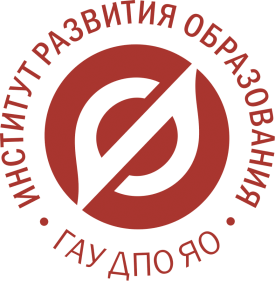 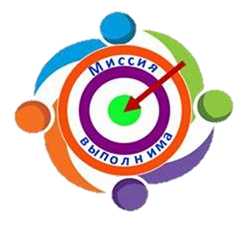 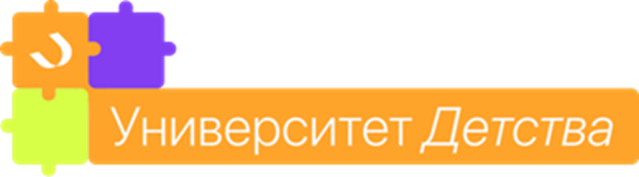 Региональный методический автопробег  «В поисках идеальной среды»22.03.2024 годТема: «В поисках ключей успешного партнёрства с семьей»Организаторы: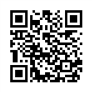 ГАУ ДПО «Институт развития образования» 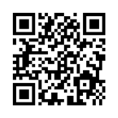 Ярославский кампус Университета Детства «Миссия выполнима»    МБДОУ Детский сад №1 «Сказка»   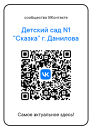 г. Данилов,улица Циммервальда, дом 70-а                                          МБДОУ Детский сад №1 «Сказка»Региональный методический автопробег  9.30-10.00 Регистрация, чайная гостиная (возможности отдохнуть после переезда  из пункта А на парковку пункта В д/с №1 «Сказка»)10.00-10.10  Открытие точки методического автопробега - Захарова Т. Н, заведующий кафедрой дошкольного образования, кандидат педагогических наук, доцент ГАУ ДПО ЯО «Институт развития образования». Приветственное слово - Головяшкин В. Б., начальник управления образования Даниловского района10.10-10.20 Нетворкинг «7 причин посетить Данилов» 10.20-10.30 Просмотр фильма-путешествия «7 причин посетить Данилов» по точкам притяжения Даниловского края.10.30-11.10 «Круг доверия»  - новые смыслы и ценности  партнерства детского сада и семьи»» Кукина И. А. Заведующий детским садом №1 «Сказка»;ЗахароваТ.Н. «Соучаствующее проектирование»;Берсенева Л.Н. «Киноклуб Семья ТВ»11.10. Образовательное путешествие по точкам активности в поисках ключей счастливого взаимодействия с семьей:  Кукина И.А., заведующий; Жибарева С.А., старший воспитатель1 точка активности - «Большие науки в детские руки», Юрчанова В.В., воспитатель МБДОУ Детский сад №1 «Сказка», г. Данилов  2 точка активности – «Семейный тимбилдинг» Соловьева Н.В., инструктор по физической подготовке МБДОУ Детский сад №1 «Сказка», г. Данилов  3 точка активности – «Тайны бабушкиного сундука» Куракина Л.В., воспитатель МБДОУ Детский сад №1 «Сказка», г. Данилов  4 точка активности – «Театр + Я, Ты, Мы» - домашний театрКузилова М.С., музыкальный руководитель МБДОУ Детский сад №1 «Сказка», г. Данилов  5 точка активности «Семейный вернисаж» - нетрадиционные техники рисованияСоколова А.В., воспитатель МБДОУ Детский сад №1 «Сказка», г. Данилов  6 точка активности – «Мир читающей семьи» Крыжановская М.А., воспитатель МБДОУ Детский сад №1 «Сказка», г. Данилов  7 точка активности – «Спокойной ночи, малыши» - сказки – «массажики» Лашичева Т.А., педагог-психолог МБДОУ Детский сад №1 «Сказка», г. Данилов  12.30.-13.00  Обед по семейному.13.00 – «Кузница идей» - В счастливой и дружной семье нуждаются все! (работа в группах с агентами команды Ярославского кампуса, проектирование СО-бытия «Фестиваль семьи»)